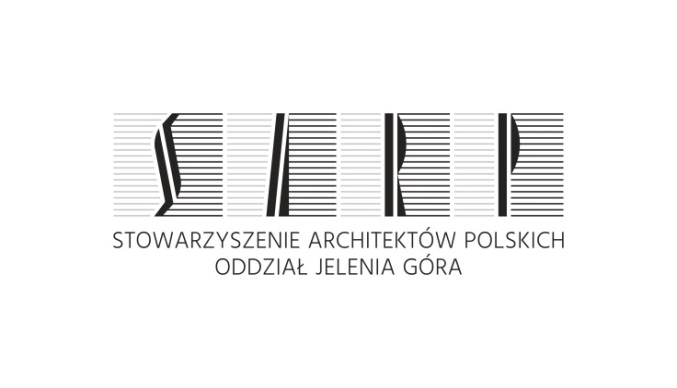 KARTA ZGŁOSZENIA UDZIAŁU w KASA’2021 w dniach 16-19.09.2021r.Zgłaszam udział w Karkonoskich Spotkaniach ArchitektonicznychKASA’2021 w dniach 16-19.09.2021r.temat: „Architektura kontekstu na pograniczu polsko-czeskim”następujących osób :1………………………………………………………………………………………….2…………………………………………………………………………………………..Deklaruję wpłatę w wysokości 300,- PLN od osoby za udział w spotkaniu KASA’2021.Kwotę w wysokości ………………………... zł. wpłaciłam/łem na konto tytułem: “KASA’2021 – UDZIAŁ, NAZWA UCZESTNIKA”:BNP Paribas Bank Polska S.A., Oddział w Jeleniej GórzePL80 1750 0012 0000 0000 3984 2092Stowarzyszenie Architektów Polskich SARP Oddział Jelenia Góra,ul. Wolności 2, 58-500 Jelenia Góra......................................                                   ......................................                                                      data                                                                             podpisWypełnioną kartę wraz z dowodem dokonania wpłaty prosimy o przesłanie do dnia: 15 sierpnia 2021r. na adres siedziby: SARP Jelenia Góra, 58-500 Jelenia Góra, ul. Wolności 2, tel. 609 497 357, lub mailem: biuro@jgora.sarp.org.pl Informacja: organizator może zarezerwować noclegi od dnia 15.09.2021r. po uprzednim zgłoszeniu przez zainteresowane osoby (na ich koszt). Opłata w wysokości 300,-PLN/osobę za udział
w KASA’2021 obejmuje koszty pobytu i noclegów w dniach 16-19.09.2021r. KLAUZULA INFORMACYJNAZgodnie z art. 13 ust. 1 i ust. 2 ogólnego rozporządzenia o ochronie danych osobowych z dnia 27 kwietnia 2016 r. (RODO) informuję, iż:Administratorem Państwa danych jest Stowarzyszenie Architektów Polskich Oddział Jelenia Góra, ul. Wolności 2, 58-500 Jelenia Góra, telefon: +48 75 75 265 36, e-mail: biuro@jgora.sarp.org.pl (dalej: „Administrator”).Przetwarzamy wyłącznie dane znajdujące się w treści zawartej umowy stanowiącej podstawę naszej współpracy. W szczególności przetwarzamy następujące dane osobowe: imię i nazwisko, numer PESEL, numer i rodzaj dokumentu tożsamości, informacje o posiadanych kwalifikacjach lub wykształceniu oraz doświadczeniu zawodowym, numer rachunku bankowego, adres zamieszkania, numer telefonu, adres  e-mail, informacje na temat członków rodziny – w zakresie niezbędnym do zgłoszenia tych członków rodziny do ubezpieczeń społecznych. Wszystkie te dane są niezbędne do prawidłowego wywiązania się przez nas z zawartych z Państwem umów;Dane osobowe przetwarzane będą w celu realizacji uzasadnionych potrzeb administratora, związanych ze świadczeniem przez osobę, której dane są przetwarzane lub osobę wyznaczoną przez naszego współpracownika lub kontrahenta usług lub pracy w imieniu i na rzecz administratora;Podstawą przetwarzania jest zawarta z Państwem umowa, dobrowolna zgoda, obowiązki prawne nałożone na administratora w związku z zatrudnianiem pracowników lub zawarciem umów prawa cywilnego, a w stosunku do pracowników – upoważnienie ustawowe zawarte w art. 22(1) Kodeksu pracy;  Jeżeli w zakresie obowiązków wynikających ze stosunku pracy lub zawartej umowy mieści się reprezentowanie nas lub kontakt z członkami Stowarzyszenia, kontrahentami i partnerami, przedstawicielami organów publicznych lub przedstawicielami organizacji społecznych lub innych podmiotów, możemy powierzyć Państwa dane tym podmiotom lub upublicznić poprzez publikację na naszych stronach internetowych oraz materiałach informacyjnych. Dotyczy to także Państwa wizerunku.Przekazane przez Państwa dane osobowe będą przechowywane przez okres wymagany obowiązującymi przepisami prawa. W przypadku umów prawa cywilnego – do upływu okresu przedawnienia roszczeń, które mogą wynikać z zawartych umów. Nie dłużej niż 2 lata po upływie tego okresu dane osobowe zostaną trwale usunięte z systemów informatycznych a dane papierowe – trwale zniszczone.Posiadacie Państwo prawo dostępu do treści swoich danych oraz prawo ich sprostowania, usunięcia, ograniczenia przetwarzania, prawo do przenoszenia danych, prawo wniesienia sprzeciwu, prawo do cofnięcia zgody w dowolnym momencie bez wpływu na zgodność z prawem przetwarzania, którego dokonano na podstawie zgody przed jej cofnięciem. Cofnięcie zgody na przetwarzanie danych w trakcie trwania umowy może uniemożliwić administratorowi realizację niektórych z uprawnień wynikających z treści zawartej umowy. Dyspozycja taka nie będzie również skuteczna wobec danych niezbędnych do wykonania umowy lub danych, które administrator zobowiązany jest przetwarzać zgodnie z obowiązującymi przepisami.Posiadacie Państwo prawo wniesienia skargi do Prezesa Urzędu Ochrony Danych Osobowych (PUODO) gdy uznacie Państwo, iż przetwarzanie podanych przez Państwa danych osobowych narusza przepisy Rozporządzenia Parlamentu Europejskiego i Rady 2016/679 z dnia 27 kwietnia 2016 r. (ogólnego rozporządzenia o ochronie danych osobowych - RODO).Podanie przez Państwa danych osobowych jest warunkiem zawarcia i wykonywania umowy.Ani my, ani żaden podmiot, któremu zostaną powierzone podane przez Państwa dane osobowe nie stosuje profilowania w rozumieniu RODO ani nie podejmuje względem Państwa zautomatyzowanych decyzji opartych na profilowaniu.Imię:Nazwisko:Adres:Firma:Adres:Tel:e-mail: